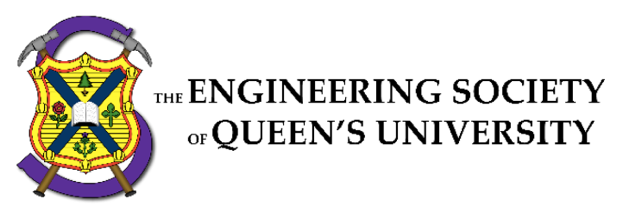 Council MinutesThursday, November 21, 20197:00 pm, MacDonald 3Speaker: Thomas WrightSecretary: Dana Fahey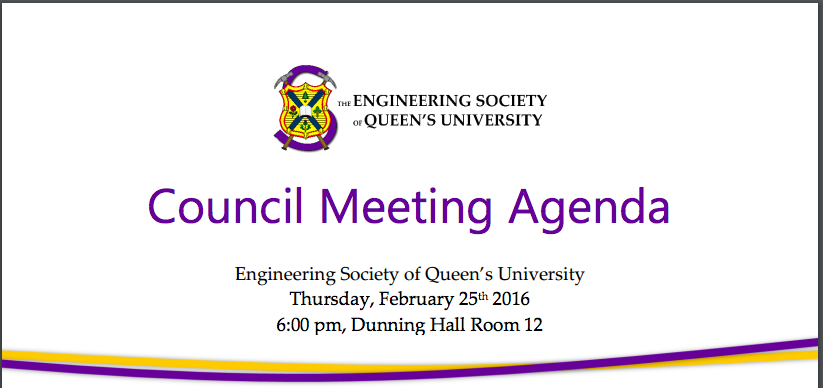 Council begins, 7:10 pm.I. ATTENDANCEII. ADOPTION OF THE AGENDAMotion 1   Whereas: An agenda was made; & whereas: we need to approve it; BE IT RESOLVED THAT: Council approve the agenda of the Council meeting of Thursday, November 21st , 2019, as seen on the Engineering Society website. Moved by: Ben “I always knew I’d meet my soulmate a Whole Foods” Zarichny Seconded by: Thomas “I was buying celery, you were buying rosé” WrightMotion passes, 7:11 pmBen Zarichny: One presentation won’t be happening anymore, I’m making an amendment to remove the CED presentation. III. Adoption of the MinutesMotion 2  Whereas: It’s been a few weeks since the last Council; & whereas: There was also a Council meeting on Oct 17th; & whereas: Dana made the minutes for both and they need to be approved; BE IT RESOLVED THAT: Council approve the minutes of the Council meeting of Thursday, October 31st , 2019 and the Council meeting of Thursday, October 17th, 2019, as seen on the Engineering Society website. Moved by: Ben “woah, approving two minutes at once” Zarichny Seconded by: Dana “we’re just crazy like that” Fahey Motion passes, 7:13 pmMellissa Young: Can we edit the minutes of October 17th? Can we make it more clear in the attendance that the people listed were those that were absent, and not those who were present? Ben Zarichny: Let me pull them up.IV. BREAKCouncil breaks, 7:13 pm.Council resumes, 7:17 pm.V. Speaker’s Business   Thomas Wright: To begin, let us acknowledge that Queen’s is situated on traditional Anishinaabe and Haudenosaunee territory. We are grateful to be able to be live, learn and play on these lands. Just a quick note for presentations, we’ll be keeping question periods to five minutes maximum. If there’s no time to ask your question, you can ask during their motion, after council of during the question period at the end. VI. Presentations Design Hiring policyMax Bigioni: There’s been some changes to design team hiring policy. Why are we changing it? What we have doesn’t work, many teams aren’t following it, or don’t feel like they can, and the current policy doesn’t set them up for success at competition. What we’re proposing for the executive members, they’re going to be allowed to have requirements for application. So they could add that you need one year on the team to be able to be put in on Dash. Instead of two week in the all eng, I woud be cut down to one, and would not be required to be put on the TV in the ILC.  Required to hire through dash, this was up to contention with a lot of teams, it’s best to keep hiring centralized in Dash and would be good practice in the future. The new captain hiring would be through a panel of three old executives, one of which would be the old captain. One year of experience required, and you cannot bring details into deliberation that weren’t brought up during an interview. For example, if Ben is applying for a position, I can’t bring up any of his role as Director of Internal Affairs even if I know his responsibilities in deliberations, if he doesn’t bring it up in his interview. A new captain must be hired every year. The old executives are allowed to apply for the same position, and a one year of experience requirement will be allowed for executive members. This would almost get rid of the up and out policy, being that executives could not apply for the same position twice before. For general members, the process is the same as the executive members, but made up with the new executives that were hired. There is not allowed to be a year of experience requirement for general members. If there’s an open sign up then no interviews would be required, as long as they’re taking everyone on. If they’re going to be making cuts, they have to do interviews. If there’s more than 15 interviews, they’re allowed to do a rotating panel, similar to the way the iCons hiring method. Other changes, general hiring can only happen after design team night, which is a night set out mostly to get First Years interested in teams. I think its beneficial to have it happen after that night, and should be required, to make sure that you get as many people who are interested on a team. Some teams were concerned with this due to timing for their deliverables, so in practice design team night would have to happen in week one. All those sitting on hiring panels must sign a conflict of interest form There is something similar to this now, but now I would expect that everyone on the panel would have a conflict of interest and would have to sign the form. Questions must be approved by HR, and notes would be held onto by HR, to keep everything in one place. This may be changed in the future depending on conversations with the Director of HR as to who will actually be responsible for this. We’ll be taking more to the director of HR. This is important, the 1 year requirements should be avoided if possible. For example, some teams have a sponsorship or marketing executives, these positions should be tried to be held open if possible to keep the involvement open. I’m leaving this up to the team’s discretion, because at the end of the day it’s their team and their hiring, but it’ll be brought up during their hiring training. If anyone has questions now I’d be happy to answer. Felix LeClair: As of now, about the up and out policy, one for the goals of the society is to provide students with enriching opportunities, but to also push students to explore new avenues. Now we end up with the problem of keeping captains and executives to keep teams on certain paths, whereas they would no longer be as free to explore new paths like before. Max Bigioni: Captains must change every year, it’s only the executives that will be allowed to reapply for their positions. Design teams are completive, which with bringing in a new captain, if they feel that that policy is the best way for them to succeed then that’s what they’ll so. If not, that vision will change every year because they’re trying to be successful at competition. Melissa Young: With the 1 year requirement, for the captain position, could they have a one year requirement of being an executive? As I know some teams already do have that requirement. Also, some captains have to have spent one year as an executive previously. Max Bigioni: The way is written right now, that isn’t a requirement for captains. If they’re excelling at whatever their role is, have the one year of experience, and the panel sees them fit, then they will be allowed to be captain. Jonah Opler: If they’re not cutting anyone, and only the amount they wanted to hire applied, do they still have to go through interviews?Max Bigioni: No cuts, no interviews.Carson Cook: You said a change was that hiring would be done after design night in week one. Max Bigioni: It’s being suggested, in practice it has to happen in week one, so it’ll probably need to be the Thursday. That was based on team concerns with meeting deliverables and needing to hire early.David Hoskin: With the executives staying in their positions, could you elaborate why that was important?Max Bigioni: The teams are competitive. If an executive is still the best person for the job, you can’t shoot the team in the foot and say that they can’t keep that person if they interview and are still the best. This was important to the teams, they wanted to be able to pick the best people for their positions to keep them competitive.Emily Bugeja: The captains have to change every year, could a former captain still be an executive?Max Bigioni: Yes, they could still occupy any other position on the team the next year. Half-year actualsJinho Lee: We’ll be giving our half-year actuals since this is the last council of the year for you guys, just to see where we’re at and what we can do. One thing I promised was that I’d maximize our budget, I didn’t want money to sit around. That’s why I decided to give this presentation to get feedback. We’ve saved so far $ 908.80, this doesn’t include some fixed costs and appreciation expenses. This is because the Director of External Relations saved a lot of costs, the Director of Internal Affairs saved a lot on pizza, and Director of Finance saved a lot on cookies and bars. This is the breakdown of the portfolio; the president has the highest expense. The president spent 41% of their budget, the other two haven’t spent much, and the directors haven’t either. A lot of our expenses come in later in the year, especially with appreciation expenses. On top of that, this spending is only 50% of our entire Engineering Society budget, so this is 50 of the 100. In that percentage, they’ve only spent this percentage of their sub budget. Liam Cregg: Some of these have zeroes, that’s not cause that directors hasn’t spent any money, this is mostly from not updating actuals yet. Jinho Lee: Bad debt expense will come up, this affects the cash flow of the organization for the future. The Ontario Engineering Competition is setting up their event in 2021 and there are some unexpected expenses that are coming from that, for example; setting up a bank account. $ 1,400 dollars in legal fees were used to oversee policy and add contracts for all the paid Engineering Society employees. We have almost $ 1000 dollars in excess, any idea for initiatives to do with this? This is student money, I want to hear how you guys want to spend it. Affiliated group debt is still an issue, those problems will be coming soon.Liam Cregg: before we write off the debt, we want to make sure its accurate. So, we’re doing a lot of cleaning and sorting to make sure the debt amount is actually accurate. Jinho Lee: In operations, the bank is up and running, we’re accepting feedback. A delivery inventory management system is coming, and maybe a new pizza ordering algorithm. If you think about it, moving pizza there would cut cheque expenses and bookkeeper expenses. There may be a possible new payment system for affiliated group ticket sales. New Dash features are coming out next semester through  the Director of IT, such as auto interview scheduling, and interview location selection as well.  Felix LeClair: Would it be possible to make the fully functional budget document available?Liam Cregg: Yes, we’ll figure something out. Felix LeClair: In terms of the extra $ 1000, what is the best way to talk to the vice president about ideas?Jinho Lee: Send me an email and we can maybe work on making a motion to add to the budget next council.Max Bigioni: A couple things in my budget got cancelled, I’m looking to start a design team showcase. Itll be a presentation with a judge and a competition. It’s just something I’m looking to do with the money I’m saving in my budget.Peter Matthews: For the extra cash, will that information be sent to the general engineering body or are you just taking suggestions from council members?Jinho Lee: We could send out an All-Eng. Because adding an expense does fall under council’s jurisdiction, it will go through us anyway. I thought I should inform you guys first.Jonah Opler: Just to speak to my actuals, some of them have numbers, but it doesn’t represent the entirety of it because I’m still getting some in. If you see small actuals in mine compared to big actuals, that’s why.Liam Cregg: Yes, we understand that, we’re expecting to have the actual solidified actuals before bringing a budget motion to council next semester. RoboMasterBrayden Secord: Hello everyone, I’m Brayden.Jack Demeter: And I’m JackBrayden Secord: And we’re here to present our team in the pursuance of ratification with the Engineering Society. We’re a team who build 6 or 7 robots each year to compete internationally. The two key competitions that we compete are the RoboMasters International competition, which is held in China. Last year was our first year as a formal team and we competed in that and were quite successful. In addition to that, this year we’re looking to compete in the IEEE ICRA, which is in Paris this year. Essentially what we do as a team is teach students electrical, mechanical, machine learning and computer vision skills. Basically, the students on our team are taught these skills in the hopes that we can learn and collaborate to build competitive robots. Aside from competitions, we carry key mission goals. The first being Queen’s is a great extracurricular school, and has a great sense of community, and we hope to contribute to this by becoming a design team. We also hope to provide a good learning environment, which are accounted for in our various workshops, onboarding and training we provide our members. Additionally, there are opportunities for research in our team, as our AI is very new and our members are looking into this to give us a competitive edge.  More specifically in learning opportunities, on the mechanical side we teach SolidWorks, and Python, C, as well and others, For the electrical side they get to work on embedded system development, Raspberry, Arduino and others. As much as tech is important, there are non-technical skills that are helpful to expand student experiences. Regarding teamwork, our team relies on testing and collaboration and communication. Effective communication skills, talking with suppliers, team members, writing skills are also big as we have two design reports where we justify our design. Project management, we’re managing quite a few systems to integrate together. Regarding community outreach, we’ve just started this. Last year we were involved with the Machine Mavericks here in Kingston with local high schools. Some of our members volunteer there to help them prepare, we’ve also attended some hackathons, we hope to expand on this by hosting a field trip for local high schools. The reason we want ratify ourselves as a new team is because we’re hoping we can develop a structure since we have senior members. We hope to put a structure in place with the hope of having success in future generations, and getting more first year reach, and general Queen’s Engineering support. Any questions? Melissa Young: I’m noticing that we’re beginning to have a lot of robot teams. What makes your team different? Brayden Secord: We actually have the opposite opinion that there are a lot of robot teams. Melissa Young: I was thinking of QMAST, QVEX and others.Brayden Secord: We believe our team is a level above, our competitions are quite intense and we think it takes on an extra level of complexity. There is AI to automate our robots, and we think we’re providing something more advanced and more well-rounded. It’s different. Tyson Wilkins: About the skills people develop, what are you doing at these competitions?Jack Demeter: I went to the China competition last year, you build these robots and take them into arenas. You build these robots that have roles and pilots who control them to move in the arena. You have an attack and defense going on. It’s student developing these platforms, they develop the embedded systems and we develop the software and hardware.Jinho Lee: I ask everyone this, how would you ensure financial mismanagement doesn’t happen? In terms of budgeting etc. Jack Demeter: Compared to other teams, we build 7 separate robots, one at a time. Until that one is built, we don’t start another. If one pod isn’t finished they have to throw more money at it to finish it, but we’re able to adjust our budget as we go this way, potentially by building fewer robots than planned. If we’re missing a robot and can’t afford to fix it, that’s okay. Because of its modularity, we won’t go over budget. As it’s a debit rather than credit setup we don’t go over.Felix LeClair: I love this concept, but one concern is the question of scope. To have this team be successful, it’ll be a large operation. If you don’t have a certain amount of students, how will it work?Braydon Secord: Last year we had about 15 key members, and it was aggressive to ensure our objectives were met, as we only 6 or 7 of us who were working full time. We had 5/7 robots, and performed well, the hope is that we won’t have to do that again. This year we have 40 members and are able to subdivide and keep it going.Julia Takimoto: About improving your structure, what is the structure right not and how would it change that?Braydon Secord: The biggest thing is hiring. This year we weren’t sure what to do. One of the biggest benefits is the Dash system they have, and we could ensure using the society policies that were operating a fair team. More for structure, Max mentioned some changes with captains and executives and I like this structure and the benefit it provides us is that we can operate a team with that instead. We’re with the AMS right now and they don’t have these rules, so it’s somewhat disorganized.Max Bigioni: How do you plan to be inclusive to all members on your team?Jack Demeter: We focus on onboarding. One of the biggest points we had was that we aren’t looking for specific skills. It’s more about the time commitment and interest they express. What we’ve done is purchase SolidWorks, AI onboarding, and gotten embedded resources. We spent the first three months getting everyone up to speed and on the same level. Everyone’s getting the same opportunities and skill set once we start assigning tasks. Braydon Secord: For the onboarding, we’ve let the members not commit to a team at the beginning to find out where they like best, and really enjoy their experience with the team.QWECFrances Moore: I’m a co-chair of the QWEA, and we run QWEC. I wanted to say about 7 million people suffer from water scarcity. If the climate situation doesn’t change 1.8 billion people will live like this before 2025 if we don’t change. QWEC connects students and the Kingston community to passionate speakers. Delegates will learn about water conflicts in a local and global context, in addition to being exposed to opportunities. This is our sixth conference this year, two years ago we had 30 delegates, and last year we had 50 delegates, which was a big increase for a small-scale club, we’re hoping for 75 at next year’s. Many students from a wide range of faculties take interest in this topic, and we have a lot of opportunity to grow since there isn’t a lot of competition between us and other conferences. This year’s focus is innovation towards sustainable water management, and hopes to spark interest from faculties ranging from civil engineering to global development. There are also no other conferences that are ratified that focus on the water environment, we differ from CEC in that we’re focused on science versus business, nor do we focus on oil and gas, and Cirque because we only focus on water. This upcoming year will be our 6th conference, originally it started as a club under the Water Environment Association of Ontario. We decided to separate from WEAO, although they remain a sponsor. The reason behind this is that we don’t hold any club activities beside QWEC, so we decided to pursue a ratified conference is the best way to execute QWEC’s goals. QWEC would benefit from being ratified because splitting from WEAO would put us in a position that we’re we’d lose club status and would no longer have support from Queen’s. This conference has been growing in success each year, and QWEC brings interest from a wide range of faculties. Being a ratified conference would help us as well, since it is difficult to market a big conference being a small club. There is significant cross over between the Faculty of Engineering and out objectives. To name a few, in Civil Engineering there is a focus on building structure to transport water to area that need it, Geological Engineering is often concerned with groundwater issues, and Chemical Engineering focuses on ways to design and maintain waste water management. The topic of water applies to all disciplines and we argue that our conference with the help of your ratification would stimulate all faculties. Thank you. Jinho Lee: how would you ensure that financial mismanagement doesn’t happen in in your group and what are your current practices?Frances Moore: We have maintained profits every year. One way we’ve done this is we keep things small, and keep a one day venue and do a social at night. A lot of conferences are expensive because they rent a hotel venue, but we’re the same conference, but we don’t need to rent a hotelMatt Julseth: I was curious about the content of your conference. Is there mention of water influx as well?Frances Moore: Yes, it depends on the speakers we get.Alex MacKinnon: I wanted to clarify, is the club your coming from going to exist separately?Frances Moore: We want to drop that and become the conference of QWEC.Carson Cook: Do you have any breakdown idea of the percentage of delegates that are engineers?Frances Moore: It’s usually civil engineers, last year was about 60%. VII. New BusinessMotion 3 Whereas: People are making cool stuff; & whereas: They want to be a ratified design team; BE IT RESOLVED THAT: Council approve the ratification of Queen’s RoboMasters as an Engineering Society Design Team as per their charter seen in APPENDIX “ROBOMASTERS”, pending approval of the Dean of Engineering and Applied Science.Moved by: Brayden “Robo” Secord Seconded by: Max “Masters” BigioniMotion Passes, 8:07 pmLiam Cregg: I wanted to ask about the way the motion is framed, how does the dean of engineering get involved in the process?Max Bigioni: Basically, the dean needs to approve the teams because they’re going to have Queen’s in the name, it will be up to his office, he has final say. If people get ratified through council it still has to go through the dean. If they dean says no, they won’t be a team.Matt Julseth: I noticed in the financial section that it mentioned using Scotiabank as the main bank, I wanted to make sure that would be changed.Max Bigioni: That was revised half way through to the Bank of EngSoc. Motion 4Whereas: QWEC runs a conference; & whereas: They want to be an EngSoc ratified conference; BE IT RESOLVED THAT: Council approve the ratification of Queen’s Water Environment Conference as an Engineering Society ratified conference as per their charter seen in APPENDIX “QWEC” and thus their deratification as a club as well as the associated changes to Policy κ: Section A – EngSoc Affiliated Clubs and Policy Section β: Section C.4 – The Director of Conferences seen in APPENDIX “QWEC IN POLICY”Moved by: Frances “I love water” Moore Seconded by: Connor “I love the environment” King Thirded by: Allison “Let’s run a conference on water and the environment” FinerMotion Passes, 8:08 pm MOTION 5Whereas: EngSoc’s current hiring policy does not foster success within design groups; & whereas: We can create new policy that helps design teams succeed; BE IT RESOLVED THAT: Council approve the changes to Policy 𝛾: Section B - Hiring as seen in APPENDIX “DESIGN GROUP HIRING POLICY” Moved by: Max “Design” Bigioni Seconded by: Sarah “Groups!” HatherlyMotion Passes, 8:23 pmMax Bigioni: Quickly going over some amendments. There was a references that was incorrect, and the other change is that the word “except” was added.Melissa Young: Team captains can choose to apply to be on the exec, how does that work if the old captain is hiring the new captain? Who would then in turn be hiring the old captain to be one of his execs. I see a potential for a conflict of interest. Max Bigioni: The way it’s written, they only would be allowed to come back as a general member, if they were. Melissa Young: Could they opt not to do hiring themselves? Max Bigioni: No.David Hoskin: I have a question about how long the applications have to be open on dash. Policy said it’d be open for 7 days, does that mean they can’t be extended beyond this?Max Bigioni: They can be extended, but they have to be at least seven days. So maybe amend it to say at least. Natalie Arpin: I was wondering why this exception is being made for design teams? Typically things are open for 2 weeks so that people have time to hear about opportunities and apply.Max Bigioni: lots of teams have early deliverables, so this was a big point of contention. They cannot close their hiring before the team night, which is meant to have everyone able to hear about the teams.Andrew Farley: Another point, I’ve run a team before, we had the normal hiring. Realistically by the time the team is hired and decisions are made it’s October and some teams have deliverables due by then.David Hoskin: The wording now would be all design group positions, this seems to apply to the captain and executives as well. Why is the one week necessary for them as well? Max Bigioni: Just to keep it simple for the teams, if we give too many variations of different rules someone will mess it up. Also, those positions will be for those directly in the team and it’ll be easy to get to them within a week. Melissa Young: With having the one year of experiences requirement, would it makes sense to remove the All-Eng post requirement since those aren’t available to most people?Max Bigioni: I know the All=Eng will go to everyone, as it should still be marketed fairly. I’m open to changing that if council sees fit.Carson Cook: For some of the hiring requirements, the director can waive them. I don’t know if that applies to this situation?David: Hoskin: This is about the panel for new captains. I’m concerned about the new captain being hired by the old captain and executives for teams. This opens up potential for conflicts of interest. I’m wondering how many teams there are, or why a director doesn’t sit on the panel as well?Max Bigioni: There are 18 ratified groups, that’s 18 panels to sit on. I see that being an impossible feat for the design director. I’m trusting of the captains as long as they go through the training.Tyson Wilkins: The old executive team hires the new executive team, what about teams that have graduating members and don’t have enough here?Max Bigioni: This doesn’t outline when they have to be hired, most executive hiring would be done at the end of the year rather than the beginning of the year. David Hoskin: Again, on the captain issue, I know that with 18 teams, the Director couldn’t sit on them all. Could other Engineering Society positions help and sit on the panels? There’s a lot of risk there for unfair hiring.Max Bigioni: It’s important that people on the panels understand what the teams are looking for. It’s hard even for me to understand what all the teams need. I don’t see it possible for Engineering Society members to have enough understanding to sit on the panel.Sarah Hatherly: Members of the panel have to be relevant to the position and have some sort of knowledge. Getting other members to sit on the panel may not be the best if they have no experience.Melissa Young: I’ve been on a design team, and seen the hiring, I agree that policy changes need to happen. This policy isn’t perfect, but there’s no way it will be and it will be better than it is now. Mostly captains are already hired by previous ones, or a vote. Now it’ll at least be overseen by the ERB in a way that it can’t be the way things are right now. Max Bigioni: All these executives who’d be hiring would need to have the EngSoc training, including intersectionality, positive space, etc. With this in place these people would be getting this important training. Felix: LeClair: We didn’t get the policy officer answer.Carson Cook: I don’t feel the need to have an answer to my inquiry.Max Bigioni: I feel this is leaps and bounds of an improvement for design team hiring. It gives structure to the process while still being achievable, and lets them be successful. Motion 6 Whereas: Conference Officer positions were new this year and need adjusting; & whereas: The Director of Conferences would like to combine the Sponsorship and Finance officer positions as well as add a Clubs Officer;BE IT RESOLVED THAT: Council approve the changes to Policy 𝛾: Section A – Appointments, and Policy Section β: Section C.4 – The Director of Conferences as seen in APPENDIX “CONFERENCE & CLUB HUB”. Moved by: Allison “Let’s remember clubs” Finer Seconded by: Del “Ok, let’s give them an Officer” BenoitMotion Passes, 8:26 pmAllison Finer: Basically, clubs are made under conferences, officer positions were only made for conferences. Now that clubs are under the conference portion, this is updating that. They weren’t busy enough individually. Jinho Lee: What is happening to the two people who got hired? Is one of them carrying on the role or is this for next year?Allison Finer: This will be for the next round of hiring.Motion 7 Whereas: The general EngSoc Elections are coming up in January; & whereas: The election rules have been updated and need to be approved; BE IT RESOLVED THAT: Council approve the 2020 EngSoc General Election rules as seen in APPENDIX “ENGLECTIONS”. Moved by: Ben “I love elections” Zarichny Seconded by: Thomas “who doesn’t?” WrightMotion Passes, 8:29 pm Felix AbstainsBen Zarichny: Elections are coming up, the positions we’re electing for are the vice president of operations, vice president of student affairs, president, and junior senator. The roles are essentially the same. I’ve changed the dates to reflect what they should be. Debate night is the same but we’ve clarified the rebuttal rules so candidates know what to do, and candidates can come prepped with one question to ask the other candidates. I thought that would be interesting. Also, questions can also be submitted through an online forum in case there aren’t audience questions. Candidates can now have a link to voting on voting day to increase voter turnout. I’m hoping to make that change, why not? If the CRO is unable to answer emails, they will be directed to the DRO.Motion 8 Motion 8 Whereas: There is no Sci 20 Faculty Board representative; & whereas: We need to elect one; & whereas: The DoIA feels that it would be impractical to undertake this effectively outside of Council; BE IT RESOLVED THAT: Council elect Felix LeClair as the Sci 20 Faculty Board representative. Moved by: Ben “Yay another election” Zarichny Seconded by: Melissa “finally” YoungMotion Passes, 8:42 pm Peter Matthew, Alex Mackinnon, Felix LeClair, and Melissa Young Abstain.Ben Zarichny: Some of you know we don’t have a board representative, we’re getting to that now. Normally it would be elected at a year exec election, but I fear it would be difficult to reach quorum for a fourth year and single position election.Peter Matthews: How was Sci’ 20 notified that this election would be taking place so they would be able to come and run?Ben Zarichny: I notified their President.Melissa Young: Was I supposed to do something with that information?Ben Zarichny: We’re looking into improving how we notify for elections here. Felix LeClair: Seeing as we’re in the position where the election wasn’t properly advertised, I move to table the motion.Thomas Wright: We’ll open a discussion on the motion to table.Jonah Opler: I know I’m not in the Sci’ 20 year, but this is the last council of semester, to still be electing a position in the new year is too late. Many interested people in student government are in this room.Carson Cook: How many times was this position tried to be elected in the typical manner?Ben Zarichny: Zero, it wasn’t tried to be elected. I disagree with tabling the motion.Natalie Arpin: In the future if we do this, I think we should be making a post. I know it’s in the agenda and the minutes, but how many people really check the government page on the EngSoc site. In the future, more of an effort should be made. Great opportunity for people to get more involved.Ben Zarichny: It’s in my transition manual, to add more positions. Ally Shikaze: As someone part of Sci’ 20 and is familiar with our stages of election, I’d agree with Natalie but disagree that it needs to be moved at this point because I don’t believe we’d have much more interest.Salma: Ibrahim: I thought for year executive positions it had to be just your year voting?Melissa Young: This is in bylaw, it states for a by-election, they can be elected by council if it’s deemed by the Director of Internal Affairs to not be feasible to take elsewhere.Andrew Farley: I know Sci’ 20 had problems with this last year, how many people turned out and ran for the last election?Melissa Young: No one was there who didn’t get a position they wanted. One person ran for faculty board representative. Ben Zarichny: I think it would be a waste of time for me to advertise and book a room for this.Peter Matthews: Considering you can’t hold two voting positions on council at the same time, is there even any eligible member here who wants this position?Jonah Opler: I’d like to call into question the tabling of this motion.Andrew Farley: I think we’ve spoken enough about the table of the motion. David Hoskin: Who is eligible for this position?Mellissa Young: Based on the definition of fourth year in policy, anyone who started in 2016 or who is above their fourth year in engineering. NominationsFelix LeClair Melissa Young: Going to the faculty board requires talking with faculty. How will you be comfortable with this?Felix LeClair: I’ve been able to maintain relations with the Dean and other upper executives. Through previous years working with the media, and working with faculty heads, I’m comfortable with such situations. Alex MacKinnon: How will you ensure that you’ll be a team player?Felix LeClair: I consider myself a dank memer and if that’s not enough I don’t know what is. Tyson Wilkins: Why do you want this position?Felix LeClair: I’ve had the pleasure of being able to serve in direct branches, being able to give back to the community is something that is dear and close to my heart. Ben Zarichny: In the future, I’ll be advertising elections better. If you have any idea what Sci’ 20 put Emily and I through last year, it would be clear that this was the best way to do it this year. VIII. Executive reportsi) PresidentJinho Lee: I’m giving the executive report on behalf of Delaney, she’s been dealing with a lot of hiring, congratulations to upper year and lower year FC! Also helped hire all the new OEC chairs, she goes to a lot of meetings, she got a middle name in jacket council. Keep that in mind and make her speak. Over the next few weeks she’ll be working on hiring the OEC operations, going to meetings and prepping jacket pickup. The co-chairs sent Delaney a message, the OEC competition is hiring and it’s an opportunity to work with a 250k budget. This event will be hosted in January 2021, so you won’t be eligible to partake if you’ll be gone by then, applications are on the Dash, this is a great opportunity for first years. She’s also put all the exam resources, if anyone’s interested in metal health or academic success resources.Council sings the engineering hymn.II) Vice president of operationsJinho Lee:  It’s me again, not much going on other than reviewing financial documents across the society, including all the services. A lot of meetings, payroll is being run, current payment platform is auto deposit but we’re switching, starting in 2020 your payroll will be run by Ceridian. Once you download the app you’ll be able to get your stubs on your phone! We fixed the security systems in Clarke and are dealing with problems popping up the society. Meeting with the bookkeeper and keep the society alive. Thanks for all my directors. IX. Director Reports  i) AcademicsNot Present II) Communications  Ally Shikaze: Updates, we held a headshot session in the ILC, covered events, inclosing WISE at the Tea Room, and the Communications Team is working on various projects. We had the highlight series for the head managers on our Humans of the ILC Instagram page. My email actually is written as comm instead of communications if you need to reach me. Meeting with Ben to plan marketing, on Remembrance Day I attended the Kingston ceremony and laid a wreath on behalf of the Engineering Society. I’ll continue managing teams, marketing for elections, sending out the All-Eng. If there are any requests for the Communication Team head over to the website.iII) conferences Allison Finer: For the past weeks, I’ve been attending conference meetings. I’ve been meeting with my officers and going through funding stuff, so we can start to spend that money and make sure everyone’s on track and not overspending. I’ve also been distributing information. I had a meeting with Abbey, so they all know bursaries that are available when they start to sell tickets. Looking at hiring changes for clubs and conferences. In the next weeks I’ll be doing, budget review, hiring policy, and distributing infographics. IV) Design   Max Bigioni: FOB access is still happening, going to try and find a better way to do it. I spent most of my time on the hiring policy thanks, for everyone’s help on that. Starting to work on the design team showcase, I think it’ll be interesting, so me and my FYPCO are working on that. Working with teams on getting ratified. I’m going to continue working on the hiring policy, training, and making sure everything is running well for next semester. v) Events   Christina Bisol: We had Thunderballz, 16 teams came out, a great turnout and lots of fun. Having another poster sale next semester. Movember, we had a 50/50 raffle and Yoga, Ju-Jitsu is happening this Saturday, and Clarke trivia next week. There is a gingerbread bridge building competition next week for wellness. Dec 6th is also happening, we’re going over the budget for that and processing my actuals. The Dean’s Reception is going well, I met with my FYPCO. I’ll be finalizing the budgets, transition manuals and completing these last events. VI) External Relations  Jonah Opler: I’d like to note that my email is external@engsoc. Over the last 3 weeks, the Outreach Team was at the parade, which was lots of fun, I was on a float. The team has also been getting in touch to work on the puppy room, but it looks like that might not pan out, and were sponsoring a hockey team. The External Communications Committee has the ball rolling, all the members have a project based on information we learned last year. They’re working on making plans for implementation here. Regarding FYPCO stuff, they’re going to be organizing a volunteer excursion with the Frecs after they’re hired to work with the boys and girls club of Kingston. For the conference on sustainability in engineering, we’ve pre-registered five delegates, those will be by application on Dash. Also, we went to the conference on diversity in Engineering, Abbey and Ezra went, and Abbey will speak on that next time. Blood donation trip Nov 5th. A Western Vs. Queen’s engineering hockey game is in the works. Also, regarding Remembrance Day, thanks to Ally who went to lay the wreath, and thanks to Allison for driving the Santa parade float. In the next few weeks, the Outreach Team is working on the new year events, moving forward with projects. To note; I’m meeting with Fix’n’Clean coordinators. I’m leading a nation-wide collaboration on a Dec 6th memorial, there’s been a lot of progress on that. We’ll be decorating a square piece that represents our thoughts and commemoration and hopefully that will be done during our event, look out for that if you’re interested in creating a design for that. viI) Finance    Liam Cregg: I’ve been meeting with my financial officers, doing stuff with financial literacy workshops, that’s going to be happening throughout November, I encourage everyone to get involved with those. Did stuff for my month end, figured out proper debit and credit tracking, everyone’s almost on the bank site. In the next weeks, I’ll work with Jinho to revamp the budget, the opportunity to work on our financial tracking, I’ll be looking at Queen’s financial servers. I went to the Equity, Diversity, and Inclusion conference with a few other members. viIi) First Year   Nick Neokleous: We did physics cookies, little hiccup there but we’ll make sure it doesn’t happen again. Jacket council happened, shout out to Ben and Thomas for their patience and help they gave me and the volunteers who came out. Shout out to my team as well who all came and volunteered and helped. Huge turnout, 110 students came. Congratulations to Sci’ 23 for officially getting their GPAs. Ally sent the pictures and I’ll put them on the Facebook page. Lecture talks have been going on, they’re getting a good reception. Most of the professors are happy about them, but I need to iron things out with some of them for next semester. I’ll be meeting with my team, working on discipline night things, working on a housing drop in session, sending out emails, and meeting with FYPCO’s to iron out logistics. Thanks to Bethany and Jonah who were both present for this meeting. I’ll continue to meet with my team, hopefully run that housing session, and keep the first years informed. IX) Human Resources   Bethany Viray: I held meetings with my team and FYPCO. I’m getting her in a good place to pilot her project, planning, and executing the fall training conference. The turnout was great, shout out to Jinho, Annie, and Emily. Also, I was helping Max and Alex with the design and conference policy, and sitting in with Nick. I’ll be wrapping things up, meetings with my team to make sure they’re in a good place, and sorting out feedback forms. x) Information Technology  Andrew Farley: I helped out Max to make a room booking system, because design teams need that. My FYPCO is great, he’s making resources for anyone who wants to get started with programming. I’m excited about that because a lot of people ask me for resources like this. Last thing, I still get requests if anyone under your team needs a password reset, send it to that form. Next two weeks, I’ll be making sure my teams are doing well, three projects coming out, and the IT operations are getting set up on Dash. Hoping before next hiring season they’ll be up, and a new payment system is coming up.xI) Internal Affairs  Ben Zarichny: Jacket council happened and went well, thanks Nick and team. I met with my FYPCO Mason to go over council update emails, we’ll be touching on what teams got ratified, and policy that’s passed. Met with elections committee to plan marketing and timeline. In the next few weeks, we’ll be filming election videos, posting graphics on Friday’s, planning awards related stuff, nominations will be happening in January, and sending out the council update email. xiI) Professional Development   Liam Hough: We had the WISE event in the Tea Room, which was really well done and we’re looking to do feedback. Continueing the Instagram campaign regarding what PD means to people and how they’re making an impact. Continueing resume reviews and setting up workshops, and working on my FYPCO’s project. Alumni networking tickets will be launching on Monday, you get to go to Toronto for a conference with food. Having a Swift workshop, just before exam season. xiiI) Services  Sarah Hatherly: I started working on feedback, first draft has been complete and will be sent out to staff soon, and was working on strategic plans with the managers. New Science Quest management team has been hired and is in transition. We’ve been discussing jacket dye. I’ve also had my static Head Manager meetings. Advisory board this weekend, full Head Manager meeting, and jacket pickup coming up and lots of events. CEO clothing sale is on November 28th. xiv) social issuesNot Present x. Question Period Melissa Young: Question for Jonah, you’re working on a memorial for Dec 6th. We did elect a committee for a permanent memorial here a Queen’s. Have you thought of getting in contact with us for design inspiration?Jonah Opler: I started speaking with Christina about it and she mentioned the Queen’s memorial that is being erected here, but this is just a little square which I didn’t think would pertain, but I’m happy to.Matt Julseth: What is Delaney’s middle name?Nick Neokleous: She goes “Delaney Raindrop” and then she has to say, “Crop Top” with motions.Melissa Young: If she doesn’t do it you can call a point of personal beverage. XI. Faculty Board Report      Miranda Bundgard: We’re having one next week. Peter: Coming up, the board is moving a motion on the proposed new discipline. We got an update on that last council, that would be a direct entry discipline, if anyone has any questions they’d like asked there, then contact someone on the board. XIi. Alma Mater Society Report   Natalie Arpin: A few points from AMS council, it was short, there was only one motion. There was an update on Students for Students, they contributed 3000, and there is a campaign coming up. Many thoughts on fall break, some stuff is coming up on that, they’re reviewing the daycare on campus as well. Their ORT was ratified this year, pretty good distribution of faculties, but engineering isn’t represented there which we could look into in the future. They had a discussion topic on signatures for elections, the general conclusion is people need to be nominated. They spoke on the JDUC renovation, they’ll redo the AMS offices, and are updating services, and are creating more student spaces. XIII. Senate Report  Peter Mathews:  It’s happening on Tuesday, and a Caucus  meeting on Sunday. We’ll be talking about the fall term break, if anyone has anything they want brought up contact me or Sam. XIV. Engineering Review Board Report David Hoskin: The ERB has been reviewing policy, in hiring policy interviews can start at any point, and we feel this is an oversight and we’re looking to making a change and bringing that here soon. XV. Advisory Board Report Carson Cook: We haven’t met since last council, but will meet Saturday to review mid-year reports.XVI. Club ReportsI) GEOSarah Hatherly: We are wrapping up wellness week, we had a QP trivia, and are finalizing our Christmas formal event. ii) CHEM eng chemNick Neokleous: We’re still kickin’. iii) apple mathDavid Hoskin: We’re looking at ordering quarter zips and patches, and organizing a help desk in the orchard for exams. Maybe some tutorials for subjects that are not covered by Englinks. iv) civilSerena: We’re ordering merchandise right now, that’s it. XVII. Year Reports   I) Sci’20 Melissa Young:  We have a board representative now, that’s all we’ve done in the last three weeks. II) Sci’21Matt Julseth: We’re setting up two events, we’re setting up a QUIP farewell event at the end of second semester.III) Sci’22Julia Takitmoto: starting pre-orders on our small cups, feel free to order one. We officially hit 1000 followers on our page, thanks to all the frosh that did that in jacket council, thanks to Peter for running the page, and we started working on our website. IV) Sci’23David Flis: We had a jacket council, we still have to figure out merch. We partnered with Englinks to do a tutoring session with some therapy dogs.XVIII. Statements and Questions by Members  Julia Takimoto: Is the tutoring and therapy dogs happening at the same time?Alex MacKinnon: There’s an oversight in our Sci’ 20 report. The webmasters had a meeting today and we decided to make a website. Felix LeClair: Speaking as a washed up CRO, elections are coming up, they’re important to making sure there’s a clean hand off in the society. Make sure to participate. We stand to represent lot of students here. Part of our job is to make sure the voting students know what’s happening. Make sure everyone gets involved and votes.Max Bigioni: Couple things I forgot, the teams were invited to the bursary event and were shown how to do a bursary. Been doing my best to keep them updated on the services they can use.Jonah: I mentioned this before, but I thought it would be relevant. The CF of students brought the SCI to court against the Ontario government and it’s been deemed unlawful. I just saw that before council but I think it’s interesting and we could all read up on it. Felix LeClair: Is it possible for the Director of External Relations to give council an update between when we meet next on any developments they become aware of? Motion to Close:Moved by Andrew FarleySeconded by Matt JulsethMotion Passes, 9:30 pm